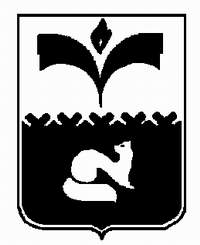 ПРЕДСЕДАТЕЛЬ ДУМЫ ГОРОДА ПОКАЧИХанты-Мансийского автономного округа – ЮгрыПОСТАНОВЛЕНИЕот _______________						             №_______О Порядке уведомления муниципальными служащими Думы города Покачи представителя нанимателя (работодателя) о намерении выполнять иную оплачиваемую работу	В соответствии с частью 2 статьи 11 Федерального закона от  № 25-ФЗ «О муниципальной службе в Российской Федерации», в целях реализации Федерального закона от             № 273-ФЗ «О противодействии коррупции»:	1. Утвердить Порядок уведомления муниципальными служащими Думы города Покачи представителя нанимателя (работодателя) о намерении выполнять иную оплачиваемую работу согласно приложению.	2. Опубликовать настоящее постановление в городской газете «Покачевский вестник» и разместить на официальном сайте Думы города Покачи.	3. Настоящее постановление вступает в силу после его официального опубликования.4. Контроль за выполнением постановления возложить на руководителя аппарата Думы города Чурину Л.В.Председатель Думы города                     	          	 	       Н.В. Борисова					        Приложение 1                                                                 	  	 к постановлению Председателя 								            Думы города Покачи				      				 	 от _______________ № _______Порядок уведомления муниципальными служащими Думы города Покачи представителя нанимателя (работодателя) о намерении выполнять иную оплачиваемую работу	1. Настоящий Порядок уведомления муниципальными служащими Думы города Покачи представителя нанимателя (работодателя) о намерении выполнять иную оплачиваемую работу (далее - Порядок) разработан в целях реализации законодательства о муниципальной службе в Думе города Покачи и устанавливает процедуру уведомления муниципальными служащими Думы города Покачи (далее – муниципальные служащие) представителя нанимателя (работодателя) о намерении выполнять иную оплачиваемую работу, а также порядок регистрации таких уведомлений.	2. Иная оплачиваемая работа может осуществляться муниципальным служащим в свободное от муниципальной службы время.	3. Уведомление муниципальным служащим представителя нанимателя (работодателя) о намерении выполнять иную оплачиваемую работу (далее - уведомление) составляется муниципальным служащим и направляется представителю нанимателя до начала выполнения данной работы по форме согласно приложению к настоящему Порядку. 	4. Муниципальный служащий передает уведомление руководителю аппарата Думы города Покачи (далее – руководитель аппарата Думы).	5. Руководитель аппарата Думы:	1) регистрирует уведомление в день его поступления в журнале регистрации уведомлений муниципальных служащих о намерении осуществлять иную оплачиваемую работу;	2) в течение пяти рабочих дней готовит служебную записку о наличии (отсутствии) возможности возникновения конфликта интересов и необходимости (отсутствии необходимости) рассмотрения уведомления на заседании соответствующей комиссии по соблюдению требований к служебному поведению муниципальных служащих и урегулированию конфликтов интересов в Думе города Покачи (далее - комиссия), и направляет ее представителю нанимателя (работодателю) вместе с уведомлением.	6. Копия зарегистрированного в установленном порядке уведомления в день его регистрации выдается муниципальному служащему на руки под подпись либо направляется по почте с уведомлением о вручении.	7. На копии уведомления, подлежащей передаче муниципальному  служащему, ставится регистрационный номер с указанием даты регистрации уведомления, фамилии, имени, отчества и должности лица, зарегистрировавшего данное уведомление.	8. Представитель нанимателя  (работодатель) в течение трех рабочих дней после получения уведомления и служебной записки, подготовленной руководителем аппарата Думы, принимает одно из следующих решений:	а) об ознакомлении с уведомлением;	б) о направлении уведомления для рассмотрения комиссией в целях выяснения вопроса о наличии (отсутствии) конфликта интересов у муниципального служащего при выполнении им иной оплачиваемой работы в порядке, установленном нормативными правовыми актами Российской Федерации и Ханты-Мансийского автономного округа - Югры.	9. О принятом представителем нанимателя (работодателем) решении руководитель аппарата Думы письменно информирует муниципального служащего в течение двух рабочих дней со дня принятия решения.	10. Уведомление, представленное муниципальным служащим, замещающим должность, включенную в перечень должностей, при замещении которых муниципальные служащие Думы города Покачи обязаны представлять сведения о своих доходах, об имуществе и обязательствах имущественного характера, а также сведения о доходах, об имуществе и обязательствах имущественного характера своих супруги (супруга) и несовершеннолетних детей, направляется представителем нанимателя (работодателя) для рассмотрения комиссией в обязательном порядке.	11. Комиссия рассматривает направленное представителем нанимателя (работодателем) уведомление не позднее семи дней со дня его поступления в комиссию.	12. Уведомление муниципального служащего о намерении выполнять иную оплачиваемую работу с соответствующим решением представителя нанимателя (работодателя), а также выписка из протокола комиссии приобщаются к личному делу муниципального служащего.                                                                                     Представителю нанимателя (работодателю)                                                                                  _______________________________________                                                                                  _______________________________________                                                                                  _______________________________________                                                                                     (ФИО муниципального служащего)                                                                                  _______________________________________                                                                                     (должность муниципальной службы)                                                                                  _______________________________________                                                                                  _______________________________________УВЕДОМЛЕНИЕ    В  соответствии с пунктом 2 статьи 11 Федерального закона от 02.03.2007             №  25-ФЗ  «О  муниципальной  службе в Российской Федерации» уведомляю Вас о том, что намерен(а) выполнять иную оплачиваемую работу в качестве________________________________________________________________________________________________________________________________________________________________________________________________________________________________________________________________________________________________________________________________(указывается предмет оплачиваемой работы, наименование организации, ФИО руководителя, предполагаемые сроки работы)    При   выполнении   указанной   работы  обязуюсь  соблюдать  требования, предусмотренные  Федеральным законом от 02.03.2007 № 25-ФЗ  «О муниципальной службе в Российской Федерации», а также правила трудового распорядка.________________________________________________________________________________(наименование структурного подразделения Думы города Покачи)«____" ____________ 20___ года                                          _______________________________                                                                                                                           подписьЗаявление зарегистрировано«____» ________ 20___ года  №_______ ________________________________________   (подпись, ФИО работника кадровой службы)Приложение 1  к Порядку уведомления муниципальными служащими Думыгорода Покачи представителя нанимателя (работодателя)  о намерении выполнять иную оплачиваемую работу, утвержденногопостановлением Председателя Думы города Покачиот_______________________№____________